К Р А Г У Ј Е В А ЦН О Р М А Т И В И  и ПРАВИЛНИЦИДРУШТВЕНЕ ИСХРАНЕ У ПРЕДШКОЛСКОЈ УСТАНОВИ ’''ЂУРЂЕВДАН''са рецептурама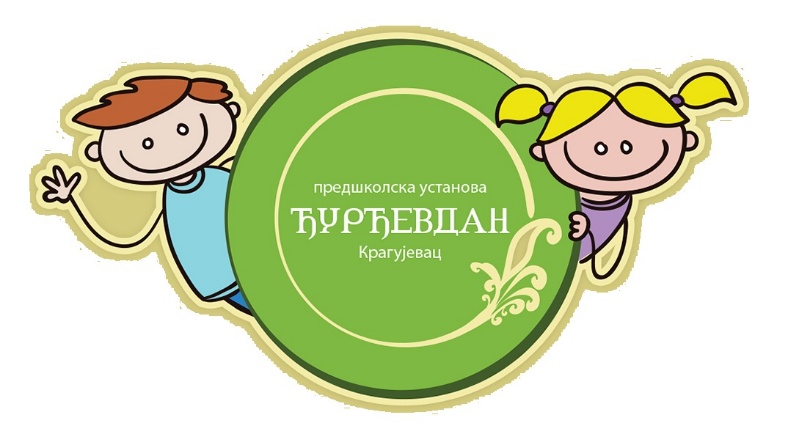 ПРАВИЛНИКо ближим условима и начину остваривања исхране деце у предшколској установи"Службени гласник РС", број 39 од 25. маја 2018.едшколској установи: 39/201олској установи: 39/2018-24На основу члана 3. став 2. Закона о предшколском васпитању и образовању („Службени гласник РС”, бр. 18/10, 101/17 и 113/17 – др. закон),Министар просвете, науке и технолошког развоја и министар здравља споразумно доносе             ПРАВИЛНИКо ближим условима и начину остваривања исхране деце у предшколској установи"Службени гласник РС", број 39 од 25. маја 2018.Члан 1.Овим правилником утврђују се ближи услови и начин остваривања исхране деце у предшколској установи.Члан 2.Планирање, унапређивање и организацију исхране деце у предшколској установи обавља сарадник на пословима унапређивања, планирања и организације исхране нутрициониста – дијететичар (у даљем тексту: сарадник за исхрану), у складу са прописима којима се уређује област предшколског васпитања и образовања.Послови сарадника за исхрану дефинисани су у Стручно-методолошком упутству за реализацију исхране деце у предшколској установи, које је одштампано уз овај правилник и чини његов саставни део.Предшколска установа са 35–50 васпитних група деце узраста од шест месеци до поласка у школу у целодневном и полудневном трајању, има једног сарадника за исхрану.Установа са мање од 35 васпитних група деце узраста од шест месеци до поласка у школу у целодневном и полудневном трајању има сарадника за исхрану са 50% радног времена.Члан 3.Послове из члана 2. став 1. овог правилника, за дете чије здравствено стање захтева специфичну исхрану, сарадник за исхрану обавља на основу потврде издате од стране доктора медицине, специјалисте одређене гране медицине.Установа може, у складу са могућностима, да за дете из става 1. овог члана, као и за дете које из верских разлога не конзумира неке намирнице припрема храну – појединачне оброке или да на основу писаног упутства стручног тима/комисије установе, чији су чланови сарадник за исхрану и сарадник за превентивно-здравствену заштиту, коју формира директор, омогући да родитељи обезбеђују храну за своје дете.Члан 4.При планирању исхране деце предшколска установа узима у обзир:1) узраст деце;2) број деце одређене узрасне групе;3) дужина боравка деце у установи;4) енергетске и нутритивне потребе деце.Члан 5.Структура дневне исхране деце треба да обезбеди адекватно задовољење енергетских и нутритивних потреба деце, кроз:– заступљеност свих група намирница, са одређеним енергетским уделом, односно у међусобним квантитативним односима;– заступљеност свих хранљивих материја (макронутријената) у оброцима у одређеном процентуалном односу;– заступљеност минерала и витамина (микронутријената) у оброцима у одређеном процентуалном односу;– расподелу укупне енергије у kcal, односно kJ, подељену на одговарајући број дневних оброка у одређеном процентуалном односу, у односу на трајање боравка детета у предшколској установи.Члан 6.Дневни ритам исхране представља редослед и време сервирања оброка, који се планирају у зависности од дужине времена боравка деце у установи, односно од времена доласка и одласка деце из установе.Појединачни оброци сервирају се у одређеним временским интервалима, у складу са физиолошким потребама деце, при чему се мора поштовати временски размак од три сата између оброка, и то:– доручак – 7.30–8.30 h;– ужина – 10.30–11.30 h;– ручак – 13.30–14.30 h.За децу која у установу долазе у раним јутарњим сатима (до 6.30 h), односно за децу која остају у касним поподневним сатима, потребно је обезбедити мали оброк/ужину пре доручка, односно после ручка.Програм исхране деце у предшколским установама заснива се на принципима правилне исхране деце предшколског узраста и у складу је са прописима који уређују област предшколског васпитања и образовања, здравствене заштите и безбедности хране.Начела правилне исхране деце на којима се заснива програм исхране деце у предшколској установи су:1) рационална исхрана – исхрана која обезбеђује адекватан енергетски унос у односу на узраст и пол;2) оптимална исхрана – добро избалансирана исхрана, која обезбеђује све хранљиве састојке и заштитне материје у одређеним количинама и процентуалним односима;3) разноврсна исхрана – која обезбеђује дневну заступљеност свих група намирница, разноврсна јела без честог понављања, при чему предност треба дати биолошки вредним намирницама;4) сезонска исхрана – која подразумева заступљеност намирница зависно од годишњег доба;5) уравнотежена исхрана – односи се на правилан дневни ритам оброка, у одређено време и у одређеним временским размацима.Правилна исхрана деце у Установи има:1) здравствену улогу – правилна исхрана деце представља основу очувања и унапређења здравља за цео живот, важан је услов превенције нутритивних фактора ризика за настанак многих хроничних незаразних болести и коректор је породичне исхране;2) васпитно-образовну улогу – развијање позитивних навика, образаца понашања и формирања културе исхране деце, као саставног дела културе живљења и неговања здравих стилова живота.Програм исхране деце у установи треба да задовољи следеће критеријуме:1) здравствену безбедност хране – здравствено исправне намирнице, односно физичко-хемијски и микробиолошки исправне намирнице;2) санитарно-хигијенске услове складиштења и чувања намирница, припреме и дистрибуције хране, у складу са принципима добре хигијенске и произвођачке праксе;3) правилан начин припреме хране и одговарајући начин сервирања оброка (естетски изглед хране).Припрему хране за децу узраста од шест месеци до поласка у школу обавља лице које има стечено најмање средње образовање, куварске или прехрамбене струке, на основу препорука и под надзором нутриционисте – дијететичара.Планирање исхране деце узраста од шест месеци до навршене прве године, нутрициониста – дијететичар обавља у сарадњи са лекаром педијатром (на основу препорука педијатра).За целодневни боравак деце у установи неопходно је обезбедити:1) 75% енергетских потреба и 90% дневних потреба у протеинима, минералима и витаминима.2) потребе у протеинима (укупним – биљним и животињским), мастима (укупним – биљним и животињским), угљеним хидратима, витаминима и минералним материјама, у складу са нормативима,3) број дневних оброка (зависно од дужине боравка деце установи) и препоручену процентуалну заступљеност у односу на укупни дневни оброк,4) потребе за појединим групама намирница које својом процентуалном заступљеношћу задовољавају захтеве норматива,5) заступљеност намирница које својим саставом и биолошком вредношћу задовољавају захтеве норматива.Намирнице и састав оброка у исхрани деце у предшколској установиУ састав дневног оброка улазе следеће групе намирница:I група – житарице и производи од жита;II група – месо, риба, јаја и прерађевине од меса;III група – млеко и млечни производи;IV група – масти, биљне и животињске, маслац;V група – поврће;VI група – воће;VII група – шећер и шећерни концентрати (мед, џем);VIII група – остале намирнице (зачинско биље и др.).Правилном комбинацијом намирница и заступљеношћу свих група са одређеним процентуалним учешћем постиже се задовољење захтева у хранљивим и заштитним материјама и енергетској вредности оброка.* Препоруке учешћа група намирница у планирању дневних и недељних јеловника за децу узраста од шест месеци до навршене прве године*Препоруке учешћа појединих група намирница у планирању дневних и недељних јеловника за децу узраста од прве до навршене седме године* Препоруке врста хране у планирању дневних и недељних јеловника за децу узраста од прве до навршене седме годинеИзвори  и функције основних  нутријенатаРазличите  витамине налазимо у  различитим прехрамбеним изворима (види таблицу),а најбогатији извор ви- тамина су поврће,воће и   житарице од целог зрна житаИзвори и функције витаминаМинералиМинерали су одговорни за бројне функције организма, учествују у изградњи ћелија костију и зуби,одржавају равнотежу  течности,важни  су за функцију срца и пренос нервних  импулса. Минерали се  деле у две велике групе :макроминерале и елементе у  траговима.Макро  минерали  су калцијум, магнезијум,фосфор,натријум.Тринаест елемената  у траговима   телу је потребно у изузетно малим количинама,али  су врло важни,посебно и цинк и гвожђе.                                                       Извори  и функције основних  минералаДа би се процес производње ,дистрибуције и крајње конзумирање готове хране,било здравствено безбедно и да би деца добила квалитетне оброке неопходно је се придржавати одређениох  правила која налаже закон  о хигијенско санитарном надзору.Правилник за кухиње и просторе где се припрема хранаПре ступања на рад сваки радник мора бити обучен за обављање одређеног посла и упознат са свим мерама безбедности и здравља на раду,као и са мерама против пожарне заштите. Производни процес се изводи тако да не долази до укрштања чистих и прљавих путева од уласка сировина до излаза готових производа из процеса производње.Руководилац  радног  погона-шеф кухиње у току рада контролише поштовање тока кретања радника и спровођења прописане процедуре за производњу,а у циљу спречавања унакрсне контаминације.Пријем животних намирница се врши на рампи (место где је смештена вага) од добављача, и пријем термос посуда за транспорт хране од лица који их враћају из погона.На рампи-служба за транспорт- хране  преузима термос посуде,од задуженог особља из кухиње.Странке које долазе са стране-којима је предходно одобрен улаз у производни погон,пре уласка облаче беле мантиле,мањају обућу и улазе у погон у пратњи руководиоца.Радници запослени у кухињама-производним погонима не смеју бити преносиоци узрочника заразних и паразитских болести,који се могу пренети храном.Не смеју имати гнојне промене на кожи руку,и не смеју кашљати и кијати у контакту са храном.Запослени који имају повреду,морају имати заштиту на рани(ханзапласт и заштитну рукавицу).У свим просторијама погона-кухиње се редовно спроводе мере дезинфекције,дезинсекције и дератизације.У процесу припреме намирница и готових јела користити опрему предвиђену за рад у кухињи (избегавати-што је мање могуће додир са храном-голим рукама,користити кашике ,кутлаче,жеце итд а не руке)1.Чување и пријем намирницаПри пријему намирница строго водити рачуна о декларисању производа,датуму производње,року трајања производа, и који је произвођач (конкретно из списка  уговора са добављачем,пр. уколико је потписан уговор да је уље дијамант ,добављач је у обавези да то и поштује).Од добављача увек тражити документ о здравственој исправности производа.Уколико при пријему робе ,комисијски се констатује, да је роба сумљивог органолептичког изгледа и не задовољава хигијенско -здравствено безбедан  производ , производ се враћа добављачу.Животне намирнице , роба широке потрошње ,поврће и воће се чува у магацину или изолованој просторији (удаљеној од прљаве линије у кухињи), на полицама, подметачима,палетама и у расхладним уређајима.Различита врста робе (колонијал) се чува у оригиналним  паковањима , са декларацијом  и видљивим роком употребе. Слажу се  одвојено,према врсти и пореклу,тако да не утичу штетно на хигијенску исправност или квалитет других врста намирница.Колонијал подразумева: гриз,брашно,тестенине,пиринач,пшеница,пахуљице,уље у боцама,пасуљ,сушено воће,шећер,мед,кекс и кондиторски производи и друге манирнице.Воће и поврће свакодневно чистити од натрулих и оштећених делова,и чувати  у гајбама или пвц- врећама са ознаком -датума пријема.Подметачи ,полице ,палете ,обложене папиром,постављају се у односу на зид на таквој удаљености која омогућава несметан пролаз и чишћење.Намирнице складиштене на непокретним подметачима,полицама или палетама издижу се од пода најмање 30цм,а између редова обезбеђује се довољно слободног простора за манипулацију и циркулацију ваздуха.Јаја се могу чувати и у магацинским просторијама где температура не прелази +6степени.Узорци припремљених оброка се чувају у фрижидеру 72 сата,од припреме.У магацинским просторијама намењеним за складиштење и чување животних намирница не складишти се:употребљена амбалажа,производи ,предмети и материјали који својим мирисом или нечистоћом,патогеним клицама и паразитима могу  загадити животне намирнице ,односно који могу пренети или отровне материје или материје штетне по здравље. Магацинске просторије свакодневно  чистити и брисати.Намирнице подложне брзом кварењу ,чувају се у фрижидеру на Т до +4,у оригиналној амбалажи или добро упаковане са уредном и добро видљивом декларацијом:  јаја,млеко и млечни производи , производи од меса.Намирнице које се чувају у замрзивачу на -20 степени , морају бити уредно спаковане и декларисаме,идентификација производа.Време чувања намирница у хладњаку:јаја.......................................................................10данакувано и печено  месо........................................3данапроизводи од меса.(саламе,паштете).................5данамлеко и млечни производи ................................4данамаргарини............................................................8данасир свеж................................................................4данакувана јела............................................................2дана                             Хигијена-санитарни надзор у  кухињском блокуЧишћење расхладних витрина,фрижидера,површине врата,бочних зидова и арматура ,врши се топлом водом и детерџентом једном недељно а по потреби и чешће.После прања површине осушити и дезинфиковати.Производни процес се изводи тако да не долази до укрштања чистих и прљавих путева од уласка сировина до излаза готових производаиз процеса производње.Опрема која се користи у производним просторијама,мора бити од материјала који не утичу на хигијенску и здравствену исправност  намирница, да су отпорни на  корозију,киселине и дезинфекциона средства, лако се чисте и дезинфикују.Пластику и друге порозне материјале у кухињи свести на што мању меру.Опрема се свакодневно после завршене смене тј.завршеног посла ,пере и дезинфикује и одлаже на места предвиђена само за то.Подови се перу,чисте водом и детерџентом а потом врши завршна дезинфекција.Лична хигијена :радници који раде са животним намирницама морају имати уредне ,подрезане нокте, а на рукамасе несме носити прстење и други накит.Руке прати што чешће топлом водом, сапуном и обавезно дезинфиковати.Радна униформа:мора да буде уредна и чиста,бели мантили,панталоне ,сукње и капа су саставни део униформе.Приликом рада у производном погону користити лична заштитна средства-гумену заштитну кецељу,заштитну обућу,заштитну мараму-капу за заштиту косе,као и гумене рукавице.Запослени су дужни да средства и опрему за личну заштиту на раду користе за све време рада ,а после рада да их оставе за то предвиђено место.Непосредни руководилац запосленог дужан је да забрани рад запосленом који не користи средства и опрему за личну заштиту на раду.Приликом коришћења тоалета радници се морају придржавати одређених прописа.Радну одећу одложити у предпростору,а после употренбе тоалета,прати руке и дезинфиковати.За прање и санитацију покретне опреме,прибора и повратне амбалаже обезбедити посебно место.Посуђе које се враћа из погона се пере и дезинфикује.Овај правилник има задатак да се у производним погонима-кухињама успостави систем безбедности хране и има значај у спровођењу санитарно –хигијенским  процедурама,у циљу безбедности наших крајњих корисника –деце.Уколико се наведене процедуре не спроводе у складу са овим правилником-одговорност преузимају руководиоци производних погона-шефови кухиња.ХЦЦП-стандарди у кухињиУпутство се односи на одржавање личне хигијене особља и понашање у свим објектима и просторима.Дезинфекција: уништавање свих патогених микроорганизама на третираним површинама и  на опреми, *Лична хигијенаСви и радници производних погона  и приручним кухињама где се сервира храна су обавезни да на својим радним местима носе личну заштитну опрем•Магацински радници у кухињи:-Панталоне , мајице са кратким рукавом-лети - Радна обућа прописана правилником о безбедности и-здрављу на раду•Радници у кухињи и пекари - Сукња или панталоне и блуза, кломпе и капа, лети уместо блузе мајица са кратким рукавима•Радници на прању суђа – Панталоне (сукња), блуза, капа, ципеле (кломпе) и водоотпорна кецеља, лети уместо блузе мајица са кратким рукавима	У случају да вођа смене-шеф кухиње у редовном дневном обиласку радних места утврди да радник не носи прописану личну заштитну опрему или да чистоћа личне заштитне опреме није задовољавајућа има право да радника удаљи са радног места.За одржавање хигијене радних одела, мантила и осталих делова заштитне опреме задужени су радници свако за своју опрему, да је најмање два пута недељно  перу –у вешерају .  Води  се евиденција и контрола прања радних униформи. Запослени су обавезни да перу и дезинфикују руке пре сваког почетка рада, после сваке употребе тоалета, као и  у сваком тренутку кад дође до прљања руку у процесу рада.Запослени у производњи  и сервиврању оброка ,морају имати и одржавати уредну фризуру, коса мора бити покупљена испод капе или мараме. Мушкарци морају бити обријани. На радном месту је забрањено ношење дугих лакираних ноктију, коришћење шминке и ношење накита.Запослени морају одржавати уредно хигијену у својим гардеробним ормарима.*Лично понашањеЗабрањено је конзумирање хране и пића у свим просторијама производних погона и складишта.Забрањено је пушење Запосленима је забрањено  додиривати производе рукама, осим на радним местима где је то технолошки неопходно и само радницима са тог радног места.Забрањено је уношење у производне погоне свих личних предмета, а нарочито од стакла, порцелана,  необојене пластике итд. Све личне ствари морају се одлагати у гардеробне ормаре.Све особе које долазе у директан или индиректан контакт са производима, сировинама, амбалажом и осталима помоћним материјалима треба да се уздржавају од пљувања, жвакања, кијања и кашљања изнад незаштићених производа.  *Здравствени статус и понашање у случају болестиРадници се упућују на здравствени преглед у складу са важећим законским прописима.У случају позитивног налаза епидемиолошке службе руководилац упућује радника на лекарски преглед  и радник до излечења не сме обављати послове и радне задатке на радним местима где има додир са храном.У случају појаве посекотина, опекотина и сличних повреда, повређено место мора бити уредно заштићено (употреба рукавица, завоја и сл.).Запослени који болују од жутице, дијареје, повраћања, повишене температуре, бола у грлу, инфекције коже и секреције из очију, носа и уха, не могу да раде на радним местима где могу доћи непосредно или посредно у контакт са храном. Шеф службе исхране контролише спровођење ових правила понашања и хигијене. Једном месечно води евиденцију о контроли одржавања хигијене особља. *Правила за понашање интерних посетилаца у производним погонимаУ производне погоне могу ући радници из  службе одржавања у циљу обављања својих редовних радних задатака .За време присуства у производним погонима ови радници морају носити прописану чисту заштитну опрему, као и придржавати се основних забрана које се односе на додиривање хране, забрану пушења, уредност и заштиту косе, односно све што је наведено у овом упутству.Сви послови одржавања морају да се пријаве шефу кухиње.*Правила за понашање екстерних посетилаца у производним погонимаУ производне погоне могу ући само они екстерни посетиоци који имају дозволу руководиоца целине.За време присуства у производним погонима овим посетиоцима се мора обезбедити одговарајућа заштитна опрема (мантил, капа,) и исти се морају понашати у складу са општим правилима понашања са којима их је дужан упознати домаћин који их води кроз погон.Правилником о нормативу друштвене исхране деце у Установама за децуо ближим условима и начину остваривања исхране деце у предшколској установи"Службени гласник РС", број 39 од 25. маја 2018.едшколској установи: 39/201олској установи: 39/2018-24На основу члана 3. став 2. Закона о предшколском васпитању и образовању („Службени гласник РС”, бр. 18/10, 101/17 и 113/17 – др. закон),Дневне потребе  деце по узрасним групама:  Просек:   975 calНапомена: узете су просечне вредности ,јер се дневни Е унос ,за различите узрасне групе регулише нормативом порције.Препорука: потребе деце која бораве у предшколским Установама, одређују се на бази задовољења 75% дневних  укупних  енергетских потреба ,где је дужина боравка деце у предшколским Установама не дужа од 8 часова дневно , што подразумева обезбеђење три оброка (доручак, ужина ,ручак) са правилним временским размаком .У току недеље предвиђени су  оброци без меса, чиме се не ремети однос од 75% дневног енергетског уноса.Дозвоњена одступаља  10%А  У Т О Р                                                                    дипл. Нутрициониста-дијететичар                                                                   (бр.лиценце 08909/2015-КМСЗТРС)                                                                                                            Ана Цогољевић                Норматив готових јелаНапомена:уз одређена јела смањити хлеб (резанац, кромпир, пириначРаспоред оброка :Доручак:    8,30-9,00 hУжина:     11,00-11,30hРучак:       13,00-13,30h(* замена за намирницу)                   Литература:1.Таблице хемијског састава прехрамбених производа аутора: др.Недељко Јокић; др.Милан Павлица, дипл.инж. Миодраг Димићиздао Завод за економику домаћинства Србије 1999.год. 2. ''Правилник о нормативу друштвене исхране деце у Установама за децу''          На основу члана 55. став 3 и члан 63 став3. Закона о друштвеној бризи о       деци    (''Службени гласник РС бр. 49/91;29/93;67/93; 28/94;50/94;39/2018) 3. Рецептуре из саветника за планирање и организацију исхране у    Установама за децу-Завод за економику домаћинства-Београд.                                                                                                                                            Директор                                                                                                                                         Сања Јаковљвић                                                                                                                                             Нутрициониста                                                                                                                            Ана Цогољевић МилосављевићГрупе намирницаДневна заступљеностЖита, производи од житаСваки данМесо, јаја,Сваки дан, а од тога месо до 5 пута недељно, јаја до 4 комада недељноРиба1–2 пута на недељноМлеко и млечни производиСваки данПоврћеСваки данУља и мастиСунцокретово, маслиново и уље од кукурузних клица; уврстити сирово семење: сусама, бундеве, сунцокрета… Маслац и свињска маст у мањим количинама; не препоручује се употреба тврдих маргарина,ВоћеСваки данПрехрамбени производи с високим садржајем масти, шећера и солиРетко у сразмерно малим количинамаВодаСваки дан, између оброка и по жељи дететаР.б.ВРСТЕ ХРАНЕПРЕПОРУКЕ1.Житарице, производи од житарицаЖитарице, производи од житарицаХлеб, пецивоДати предност производима од полубелог, и интегралног брашна.Тестенине и производиТестенина и производи: гриз пшенични и кукурузни, пахуљице: 0овсене, ражане, јечмене, мусли, интегрални пиринач, хељда, просо; Производе од интегралних жита уводити у исхрану деце после друге године живота, постепено.2.Месо, месне прерађевине, риба, јајаМесо, месне прерађевине, риба, јајаМесоМесо живине (ћуретина, пилетина), телетина и јагњетина, црвено месо: јунетина свињетина – немасна, (I категорије меса без кости)Месне прерађевинеМесне прерађевине треба свести на најмању меру; користити евентуално прерађевине од квалитетнијих делова меса: јунећа и свињска печеница, сланина –мале количине, пилећа и ћурећа прса, шунка.РибаИскључиво филетирана риба без кости. За припрему рибље паштете користити рибе из конзерве (сардине, туна и скуша).ЈајаИскључиво кокошја термички добро обрађена (тврдо кувана , кајгане и као саставни део рецептура сложених јела), до 3 пута недељно.3.Млеко и млечни производиМлеко и млечни производиМлеко и кисело млечни произв.Деца узраста од 12–36 месеци – млеко ≥ 3,2% м.м. Деца узраста од 3–6 година – пуномасно и делимично обрано млеко, јогурт, кисело млеко, али не мање од 2,8% м.м. Кисела павлака до 20% м.м, ређе и у мањим количинама.СирСве врсте индустријских свежих сирева, сирних намаза (крем сир), качкаваљ4.ПоврћеПоврћеСезонскоСве врсте сезонског свежег, термички обрађеног и зачинског поврћа. Кромпир куван, печен, избегавати пржење у дубокој масноћи.СмрзнутоСмрзнуто поврће у зимском периоду; не конзервирано.махунаркеСуве махунарке: пасуљ, сочиво5.ВоћеВоћеСезонско, јужно, језграстоСве врсте свежег сезонског воћа, сушено воће, природни исцеђени воћни сокови, јужно воће и искључиво млевено језграсто воће (ораси, лешници, бадеми)7.Масти и храна с великим учешћем мастиМасти и храна с великим учешћем мастиУљаИскључиво биљна уља: маслиново, сунцокретово, од кукурузних клица.Маргарини и маслацМаслац и свињска маст у мањим количинама. Не препоручује се употреба маргарина.Семенке и орашасто воћеСирове млевене семенке: бундеве, сунцокрета, лана, сусама као додатак храни.8.Колачи, компоти, мармеладе, џемови, медКолачи, компоти, мармеладе, џемови, медКолачиКолачи припремљени у кухињи предшколске установе и индустријски готови колачи, с мањим количинама шећера и масти, без крема са сировим јајима.КомпотиКомпоти од свежег воћа с мало шећера. У случају недостатка свежег воћа користити индустријски компот, али разређен водом (додати око 20% воде).Мармеладе, џемови, медКористити ретко, у мањим количинама. Предност дати мармеладама и џемовима с мање шећера, али без додатка вештачких заслађивача. Све врсте меда.ПудингКористити ретко, у мањим количинама. Предност дати пудинзима с мањим додатком шећера9.ЗачиниЗачиниСоЈодирана кухињска со, у малим количинама.СирћеЈабуково или винско, сок од лимуна.Зачинско биљеПершун (после 2. године живота), целер, босиљак, нана, коморач, ловоров лист (самлевен), оригано и друго зачинско биље, не љуто.10.Вода и чајевиВода и чајевиВодаПитка вода између оброка и по жељи децеЧајСвеже кувани чај (нпр. од шипка) уз додатак сока од лимуна и малих количина меда, као топли или хладни напитак.НутријентиПрехрамбени   извори	                                                 Улога у  организмуБеланчевине         Млеко и млечни производи,месо, риба,јаја, махунарке,житарицеРаст и опоправак тела,мишића и ћелија и ткиваМастиУље,маргарин,маслац,месо,риба,јаја ,млеко и млечни  производи, житарице,маслине,авокадо, орашасти плодови,семенке	Масти служе и као складиштеЕнергије,очување здравља,апсорпцију витамна растворљивих у масти А,Д,Е и КЕсенцијалне масне киселинемесо, риба,уље  репице,сунцокрета,ланено  семе,ораси,жуманац из јајетаРазвој мозга,вида,синтезасупстанци сличних хормонима. За разлику од других врста   масти,есенцијалне масне киселине не могу се синтетисати у телу и зато се морају  уносити   храномУгљени хидратиЖитарице и производи од житарица, кукуруз, кромпир,поврће –махунарке,воће, млеко,шећерСнабдевају тело основним извором енергијеПрехрамбена  влакнаЦело зрно житарица и производи од целог зрна житарица,воће,махунарке,семенке,орашасти плодови	Поспешују лакше пражњење-(пробаву)- дигестивног тракта Нутријент	Прехрамбени  извориУлога у организмуВитамин АМлеко и млечни производи, јетра,јаја,масна рибаЗдравље очију,коже и  косе.Јача имуни системБета-каротен	Наранџе,мандарине,марелице,шаргарепа,диња,спанаћ, брокули,бундева,парадајз,паприка,брусницаБета-каротен претвара се у  витамин А у телу-растворњив у мастима-липосолубиланТиамин (Б1)Пшеничне клице, цело зрно житарица,махунарке,пивски квасац,обогаћене житарице,,кикирики ,џигерицаПоспешује ослобађање енергије из хранеРибофлавин  (Б2)Млеко и млечни производи,квасац,месо,јаја,гљиве,житарице од целог зрна,жуто поврћеПоспешује ослобађање енергије из хранеНиацин (Б3)месо,риба, махунарке-зелено поврће,туњевина,јаја,млеко,живинско месо,џигерица,орасиСпада у групу промотора хормона растаВитамин  Б12месо,риба, морски плодови,јаја,млеко и све намирнице животињског пореклаОчување нервног система,учествује у стварању генетског материјала и црвених крвних зрнаца.(недостатак код  вегана и вегетаријанаца)Фолна киселина витамин БЗелено лиснато поврће,цело зрно житарица,махунарке,орашасти плодови,Неопходна за синтезу, репарацију и функцију ДНК као и многе метаболичке процесе у организмуВитамин Цкромпир,першун, цитруси и сокови од цитруса,прокељ,купус,паприка, бобичасто  воћеЗдравље коже,костију и десни,потпомаже апсорпцију  гвожђакоје није пореклом из животињских извораВитамин  ДМасна риба, јаја-жуманце,маслац, маргарин,сир,џигерица,млеко,Здравље костију,зуба,поспешује апсорпцију калцијума, витамин Д ствара се у кожи  излагањем сунцу.Витамин ЕПшеничне клице, биљна уља,орашасти плодови,семенке,уље орашастих плодоваи семенкиРазвој и одржавање  ћелија –посебно крви и нервног сиситема, анти оксидантНутријентПрехрамбен и  извориУлога уо рганизмуГвожђе јаје, риба, месо, житарице, махунарке, јетра, соја, млеко, зелено поврће,урме, смокве, грожђе, семенке, какао, чоколада, боранија, кајсије, сочиво, грашак, ораси, суво воће, пахуљице од житарица, квасац и млечни производи.Преноси кисеоник до крвних ћелија,против анемијеКалцијумриба, кељ, коштуњаво воће, житарице, зелено поврће, махунарке, млеко, бели лук, обрано млеко, броколи, лосос,  јогурт, сир и млечни производиСпречава болести уста и усне дупље, против остеопорозе, за повишени крвни притисак, код прекомерне тежине, у антистрес терапији, за несаницу, против грчева у мишићима, против настајања шлога, за ПМС, у менопаузи и у трудноћи.Магнезијумавокадо, артичоке, јаје, риба, шкољке, месо, житарице, лиснато поврће, алге, печурке, коштуњаво воће, пиринач, спанаћ, тиквице, махунарке, пашканат, бундева, семенке, мед, какао и чоколада.Спречава алергију, астму, анксиозност, стрес, хронични умор, затвор, дијабетес, повишен крвни притисак, камен у бубрегу, мигрену, ПМС, опуштање мишића.ФлуоридрибаЈачање зубне глеђи и заштита од зубног каријесаЦинкмесо,плодови мора,млеко, махунарке, орашасти  плодовиЗдрав раст и јачање имунитета,зацељење ранаКобалтИма га у парадајзуслужи за активирање многих ензима у организму.Јодкухињска и морска со рибе, рибље уље, алге и  плодови мора,бели лук, соја, сусам и спанаћ Јод  је  елемент неопходан за синтезу хормона штитне жлезде,  за нормалан метаболизам, здравље и живот.План одржавање хигијенеу току сменеПосле сваке ссмендневноседмичноНа 15 данамесечногодишњеПодови у производном погону.Зидови у производном погонуРадне површине у контакту са храномГенерално чишћење производног погонаПодови у магацинском просторуГенерално чишћење магацинаГардероба Тоалет-плочице санитаријеГенерално чишћење тоалетаГенерално чишћење кухињеУлаз-излаз и манипулативни просторКречење Узраст/god.Доручак /calУжина /calРучак /cal1-23001203602-33251303903-54001604805-7475190570Просек 375/ cal150 / cal450 / calУ з р а с т1-3год.4-7год.Просек1Млеко, чај,  јогурт1502001702Пудинг, сутлијаш, гриз1502001703Качамак, попара1502001704Порција јела са месом1802502205Порција јела без меса1802502206Порција варива без меса1501701607Парче меса(пилеће, јунеће, свињско)5060558Супе , чорбе1502001709Хлеб405010Воће (уз ручак)-дезерт10010010011Воће (за ужину)12014013012Пециво домаће производње50605513Погачице, крофне, уштипци50605514Лубенице,очишћене25035030015Кис.млеко уз јела2020201Прдлог јеловникаграмаКал.Бел.мастиУгљ.хид.ДоручакЈогурт 20012276.49.4Пројара са спанаћем39216.918.837.5ужинаСутлијаш са сув.грож20027285.736.5ручакГрашак са пилетином25317.410.720.8Цвекла салата40130.4-38Хлеб пб501183.80.225.9Јабука 100580.30.415.2Укупно 122853.842.2183.22Предлог јеловникадоручакМлеко  2001186.65.69.4Руска салата421142.49.64.2Хлеб пб501183.80.225.9ужинаВоћни гриз2002538.26.441.5ручакПасуљ са ребрима28514.215.226.7Парадајз-краставац380.53.12.1(купус-шаргарепа)(25)(0.5)(0.1)(2.3)Хлеб пб501183.80.225.9Компот 10010,5--29Укупно       :                                             10504040.3164.83Предлог јеловникадоручакМлеко 2001186.65.69.4Намаз са поврћем25856.660.9Хлеб пб501183.80.225.9ужинаШтрудла са маком601984.76.529.9Сок 150651.20.316.2ручакСупа од поврћа922.15.29.3Купус са месом22612.514.410.2Хлеб пб501183.80.225.9Воће-крушка100580.30.415.1Укупно:113642.130.91794Предлог јеловникаграмаКал.Бел.мастиУгљ.хид.доручакМлеко 2001186.65.69.4Намаз туњ7074.40,7Хлеб пб501183.80.225.9ужинаКифлице са џемом2734,910.938.2РучакКрем чорба922.15.29.3Купус са месом22612.514.410.2Хлеб пб501183.80.225.9Воће(јабука, наранџа,кру580.30.415.1Укупно:10734141.3164.75Предлог јеловникадоручакЧај 200860.2-2.7Сир, јаје, париз-намаз1178.78.50.5Хлеб пб501183.80.225.9ужинаПита са јабукама2593.78.643.3млеко150894.94.27.1ручакЧорба од пиринча661.03.18.8Кромпир пире1528.61.233.5Фаширана шницла18411.213.84.4цвекла30130.4-3.8Хлеб пб501183.80.225.9Укупно:120246,639.8174.96Предлог јеловникадоручакЧај2008.60.2-21.7Ајвар-сир653.950.9паризер306537.40.2Хлеб пб501183.80.225.9ужинаПудинг са кексом2127.95.331.8ручакМусака од карфиола25614.115.816.6Кис.млеко50241.71.41.4Хлеб пб501183.80.225.9банана100881.20.223.2Укупно: 103239.535.5158.67Предлог јеловникаграмаКал.Бел.мастиУгљ.хид.доручакБела кафа2001786.85.624.2Пециво(кроасан)60250511.231.7ужинакох2157.65.233.1ручакСупа од поврћа38092.33.5Мусака од кромпира31113315.530.9Купус-шаргарепа250.50.12.3Хлеб пб501183.80.225.9Укупно:113539.141.4160.78Предлог јеловникадоручакЈогурт 20011276.49.4Кајгана са сиром16511.812.20.9Хлеб пб501183.80.225.9ужинаКувана пшеница1782.80.640.6ручакКромпир салата17335.130.9Пржена риба15512.44.516.9Купус салата420.93.13.9воће580.30.415.1Хлеб пб501183.80.225.9Укупно:111915.832.7169.59Предлог јеловникадоручакЧај 200860.2-21.7Намаз крем сир15320.630.5Барено јаје50816.45.70.4Хлеб пб501183.80.225.9ужинаЖитне пахуњице у млеку2157.75.732ручакЈун.гулаш11812.711.77Гарнир резанац401704.45.225.4Хлеб пб501183.80.225.9Пудинг 1502227.65.434.2Укупно:11604737.117310Предлог јеловникаграмаКал.Бел.мастиУгљ.хид.доручакМлеко 2001186.65.69.4Мед-бутер113-6.812.2Хлеб пб501183.80.225.9ужинаПециво(кроасан са сир.60250511.231.7ручакСупа са кнедлама360.72.23.1Динстана шаргарепа1011.94.316.7Пил.пећење7012613.17.7-Хлеб пб501183.80.225.9воће580.30.225.9Укупно:103835.238.4156Број: 03/1-_______Датум: ____  11.2020.годинеОбјављен дана _______.У Крагујевцу  Председник Управног одбораЉиљана Ћировић